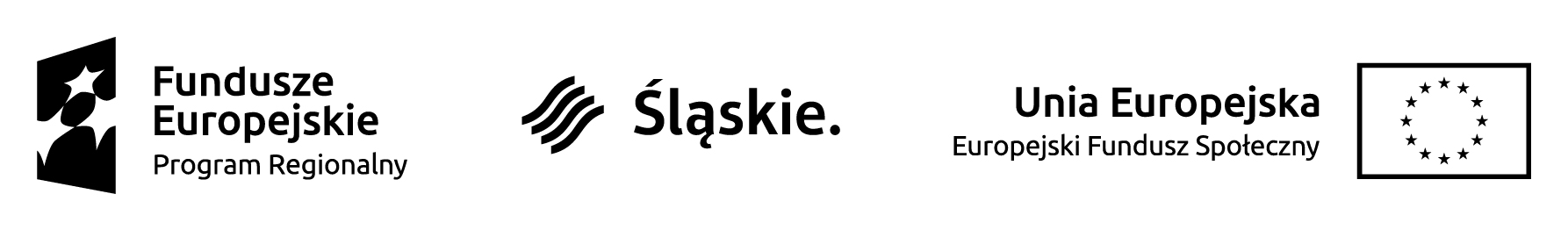 .……………………………………………………………………………….Nazwa Przedsiębiorcy……………………………………………………………………………….Adres Przedsiębiorcy………………………………………………………………………………..NIPOŚWIADCZENIE DOTYCZĄCE PODATKU VATJa niżej podpisany/ ………………………………… reprezentujący podmiot, ………….……………, w związku z ubieganiem się o dofinansowanie usług rozwojowych numer …………………………, w ramach projektu pn. „Usługi rozwojowe dla śląskich firm II” realizowanego przez Fundusz Górnośląski S.A. wnioskuję o nieuwzględnianie w umowie wparcia kwoty podatku VAT z uwagi na korzystanie ze zwolnienia na podstawie § 3 ust. 1 pkt 14 Rozporządzenia Ministra Finansów z dnia 20 grudnia 2013 r. w sprawie zwolnień od podatku od towarów i usług oraz warunków stosowania tych zwolnień (tekst jednolity Dz.U. 
z 2020 r., poz. 1983).Przyjmuję do wiadomości, że w przypadku zmiany decyzji i naliczenia podatku VAT na fakturze za zrealizowane usługi, nie będzie możliwe ich rozliczenie.		                                                 .......................................................................................... Data i podpis osoby upoważnionej 
do reprezentacji PrzedsiębiorcyUWAGA
Podpis musi pozwalać na jednoznaczną identyfikację osoby, która go złożyła tj. zawierać możliwe do odczytania nazwisko osoby składającej podpis lub parafkę + pieczęć firmowa z imieniem i nazwiskiem Przedsiębiorcy.Podpis musi być złożony własnoręcznie w oryginale, a nie za pomocą reprodukcji (faksymile) w formie pieczęci bądź wydruku pliku graficznego.